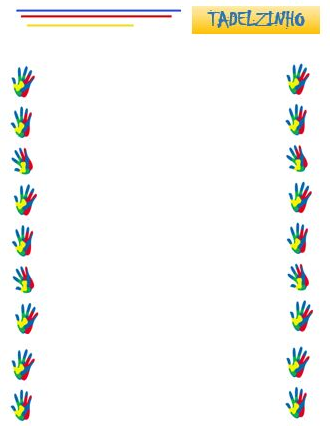 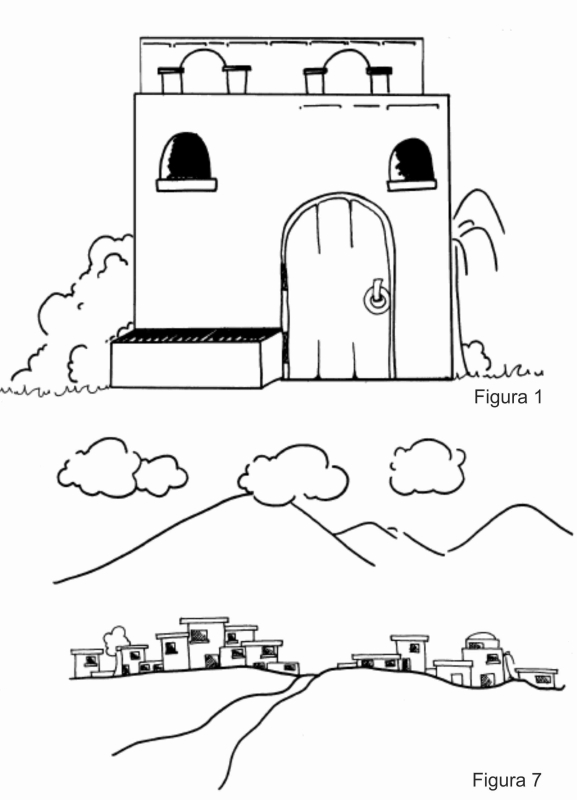 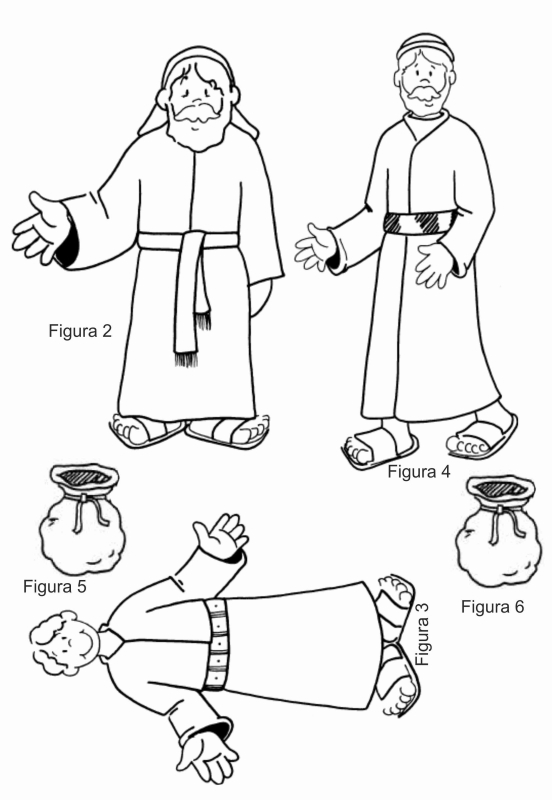 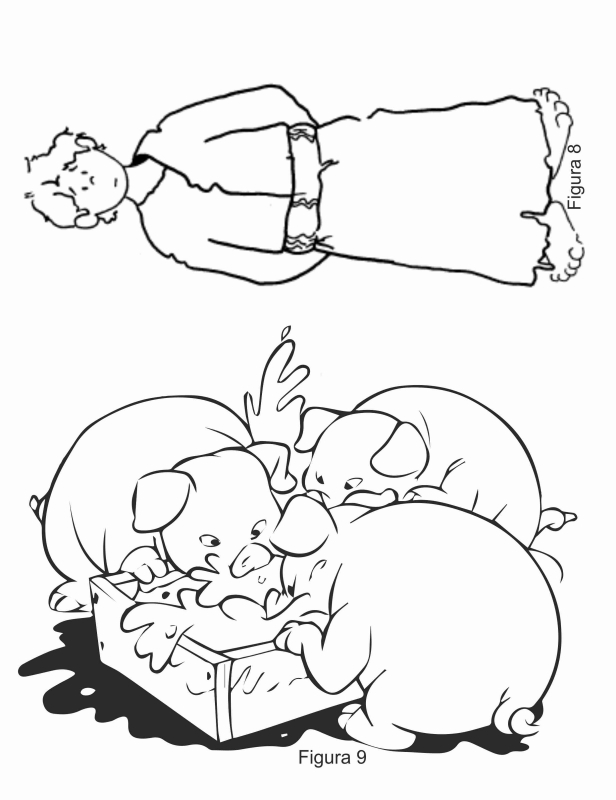 FAÇA A ATIVIDADE COM ATENÇÃO E CAPRICHO. Você consegue!                                          Nem sempre o que eu QUERO, é o melhor para mim!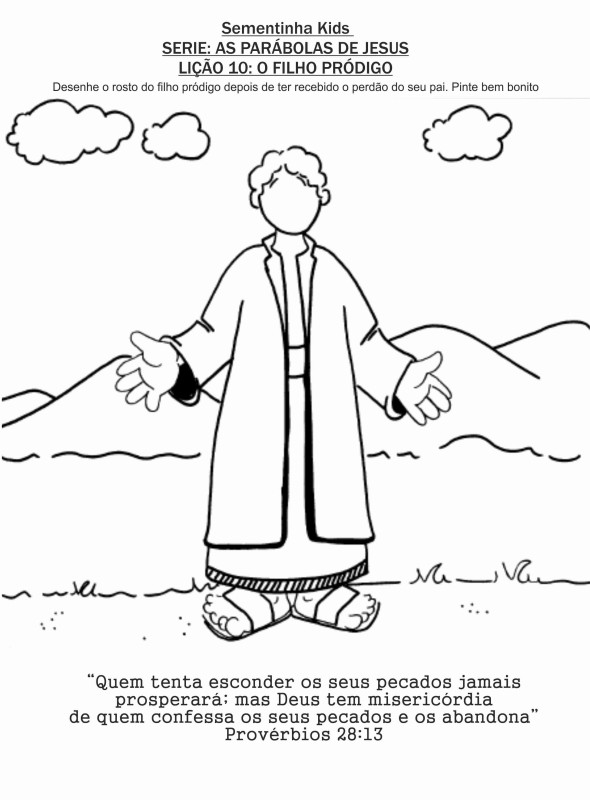 COLAR NUM PALITO DE PICOLÉ!!!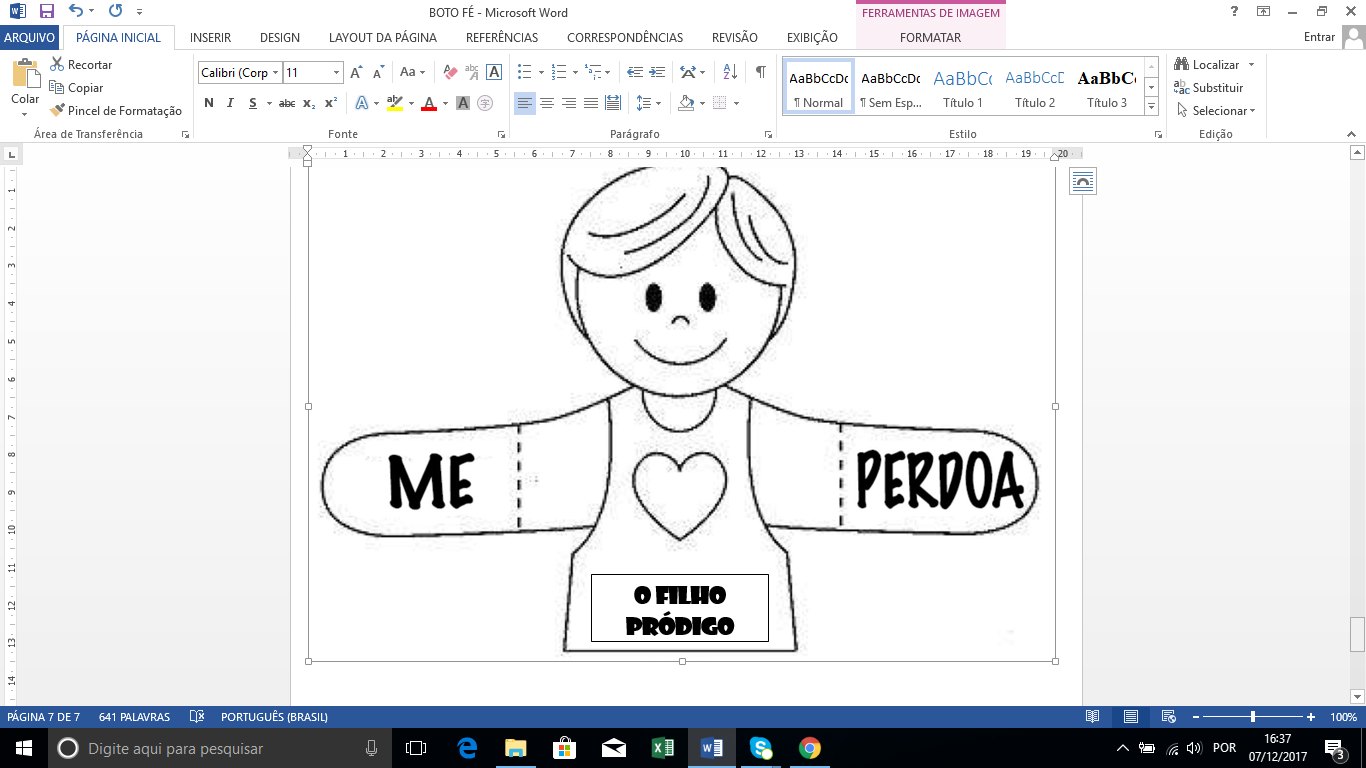 